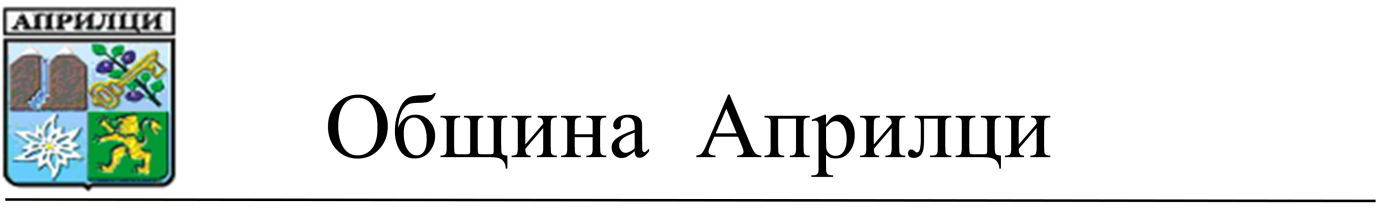 ДО ОБЩИНСКИ СЪВЕТГР.АПРИЛЦИП Р Е Д Л О Ж Е Н И ЕОТ  Д-Р МЛАДЕН ПЕЛОВ - КМЕТ НА ОБЩИНА АПРИЛЦИОтносно: Процедура по допускане изработване на подробен устройствен план-план за регулация и застрояване /ПУП-ПРЗ/ по реда на чл.124а, ал.1 и чл.124б, ал.1 от Закона за устройство на територията за поземлен имот с идентификатор 52218.142.1 по кадастралната карта на гр. Априлци, кв.Видима, местност „Дуневска могила“ във връзка с промяна предназначението на земеделска земя за неземеделски нужди.  В община Априлци е постъпило заявление с вх. №АУ-03-02-629/01.06.2017г. от Стефан Славов Стоянов с искане за допускане изработване  проект за Подробен устройствен план – план  за застрояване и регулация /ПУП-ПЗР/ за  поземлен имот с идентификатор 52218.142.1 по кадастралната карта на гр.Априлци, кв.Видима, м.„Дуневска могила“ собственост на Стефан Славов Стянов, съгласно нотариален акт №89, том III, дело №548, с вх. Рег. №959/2017г. на Служба по вписванията – Троян.Към заявлението са приложени: Нотариален акт №89, том III, дело №548, с вх. Рег. №959/2017г. на Служба по вписванията – Троян, скица №15-216174/11.05.2017г. на поземлен имот с идентификатор 52218.142.1 по кадастралната карта на гр.Априлци, издадена от СГКК Ловеч; Техническо задание  по чл.125 от ЗУТ, проект-предложение за изработване на ПУП-ПРЗ.Поземлен имот с идентификатор 52218.142.1 по кадастралната карта на гр. Априлци, представлява незастроен терен, земеделска земя, с начин на трайно ползване – ливада, с площ от 1537 кв.м. Съгласно техническо задание по чл.125, ал.2 от ЗУТ, съставено от възложителите и проект-предложение на плана за застрояване и регулация,  инвестиционните намерения на собственика са да се промени предназначението на земеделската земя за изграждане на  жилищна сграда, при обособена устройствена зона –„Жилищна зона с малка височина” /Жм/, с показатели: височина – до 10м; плътност на застрояване – до 60% ;коефициент на интензивност – до 1,2; минимална озеленена площ – 40%; застрояване – свободно.Предвид гореизложеното и във връзка със законосъобразното започване на процедурата,  предлагам следния :ПРОЕКТ ЗА РЕШЕНИЕ :На основание  чл.21, ал.1, т.11 от Закона за местното самоуправление и местната администрация /ЗМСМА/, чл.124а, ал.1 и чл.124б, ал.1 от Закона за устройство на територията /ЗУТ/, във връзка с чл.59, ал.1 от ЗУТ, чл.18 от Закона за опазване на земеделските земи /ЗОЗЗ/, чл.28, ал.2 от Правилник за приложение на Закона за опазване на земеделските земи/ ППЗОЗЗ/, Общински съвет Априлци: 1. Допуска изработване на проект за Подробен устройствен план – план  за регулация и застрояване  /ПУП-ПРЗ/ за  поземлен имот с идентификатор 52218.142.1 по кадастралната карта на гр. Априлци в размер на 1537 кв.м  за изграждане на жилищна сграда, при обособена устройствена зона –„Жилищна зона с малка височина” /Жм/, с показатели: височина – до 10м; плътност на застрояване – до 60% ; коефициент на интензивност – до 1,2; минимална озеленена площ – 40%; застрояване – свободно.2.Одобрява техническо задание по чл.125, ал.2 от ЗУТ за изработване на ПУП-ПРЗ, съставено от възложителя.3.При изработване на ПУП-ПРЗ да се спазват изискванията на ЗУТ, ЗОЗЗ, ППЗОЗЗ, Наредба №7/ДВ бр.3/2004г./ за Правила и нормативи за устройство на отделните видове територии и устройствени зони и Наредба №8/ДВ бр.57/2001г./ за Обема и съдържанието на устройствените схеми и планове.4.Проектът да включва необходимите графични материали  по чл.108, ал.2 от ЗУТ.  В схемите да се нанесат съществуващите комуникации и застрояването да се съобрази с тях.5.В случай, че довеждащата инфраструктура преминава през земеделска  или горска територии, да се проведе съответната процедура за трасетата /при необходимост/. 6.Проектът  да е придружен с решение по чл.93, ал.3 от ЗООС за необходимостта от извършване на ОВОС от РИОСВ гр.Плевен и оценка за съвместимостта с предмета и целите на опазване на защитените зони, съгласно чл.31 от Закона за биологичното разнообразие.7.Изработването на ПУП да бъде за сметка на заинтересуваните лица /чл.124а, ал.5 от ЗУТ/.8.Възлага на Кмета на Община Априлци изпълнението на всички действия за правилното и законосъобразно процедиране  и влизане в сила на решението, съгласно изискванията на чл.124б, ал.2 от ЗУТ.Приложение: 1.Заявление с №АУ-03-02-629/01.06.2017г. от Стефан Славов Стоянов, заинтересувано лице по чл.131 от ЗУТ.2. Нотариален акт №89, том III, дело №548, с вх. Рег. №959/2017г. на Служба по вписванията – Троян3. Скица №15-216174/11.05.2017г. на поземлен имот с идентификатор 52218.142.1  по кадастралната карта на гр.Априлци, издадена от СГКК Ловеч;        4.Техническо задание  и проект-предложение за изработване на ПУП-ПРЗ . С уважение, Д-Р МЛАДЕН ПЕЛОВКМЕТ на Община АприлциСъгласувал:              /адв. Павлин Петков/Изготвил:            Арх. Дарина Костадинова            Гл. архитект на община Априлци               